INDICAÇÃO Nº 1914/2015Sugere ao Poder Executivo Municipal a realização de estudos visando à instalação de ondulação transversal (lombada) na Rua Itacolomi, próximo ao nº184 no Bairro Jd. Icaraí.Excelentíssimo Senhor Prefeito Municipal, Nos termos do Art. 108 do Regimento Interno desta Casa de Leis, dirijo-me a Vossa Excelência para sugerir que, por intermédio do Setor competente, sejam realizados estudos visando a construção de ondulação transversal (lombada), em conformidade com o disposto na Resolução nº 39/1998 do Conselho Nacional de Trânsito – CONTRAN, ou a instalação de outros dispositivos redutores de velocidade na Rua Itacolomi, próximo ao nº184 no Bairro Jd. Icaraí.Justificativa:Conforme relatos dos moradores locais, esta via tem um campo de futebol e os carros que vão para este campo transitam em alta velocidade, colocando em risco as crianças e pedestres que moram nas proximidades.Como forma de melhorar e amenizar o transtorno no local, os moradores solicitaram a este vereador que intermediasse junto ao governo e ao órgão competente à instalação de ondulação transversal (lombada) no local.Plenário “Dr. Tancredo Neves”, em 15 de Maio de 2.015.  ALEX ‘BACKER’-Vereador-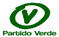 